«Истоки Российского казачества».Подготовила музыкальный руководитель Абдуллаева М.В.        В целях формирования у детей реальных представлений о жизни донских казаков, сегодня мы провели посиделки в музее ДОУ "История донцов". Это мероприятие было посвящено истории и культуре Российского казачества. Дошкольники с интересом слушали историю возникновения Войска Донского, узнали особенности быта, традиций, уклада жизни донских казаков, пели казачьи песни, играли и читали пословицы. Праздник прошел в рамках Всероссийского фестиваля – конкурса Всероссийского казачьего общества «Во славу Отечества!» и вошел в тематический план организации музейной деятельности в ДОУ.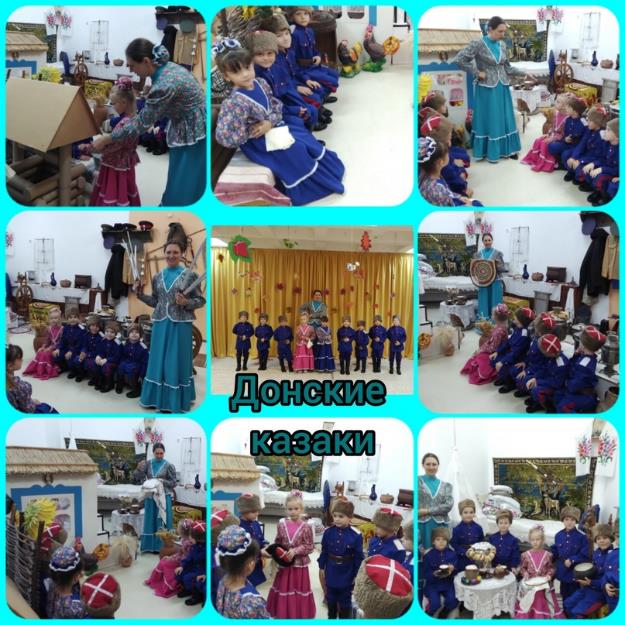 